KEMENTERIAN PENDIDIKAN DAN KEBUDAYAAN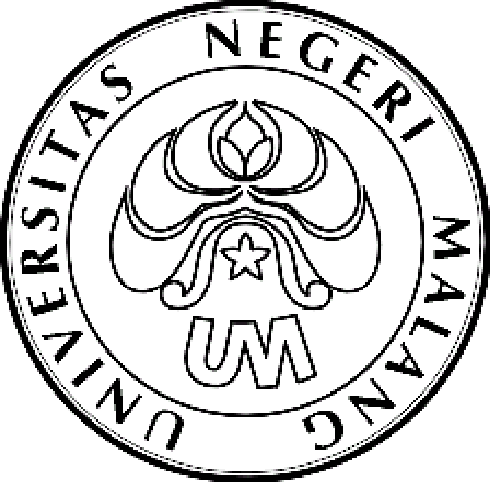 UNIVERSITAS NEGERI MALANG (UM)PANGGILAN PENERIMA BEASISWA BIDIK MISI ANGKATAN 2012(SUMBER DANA APBNP)Nomor:1092/UN32.III/KM/2012NAMA-NAMA MAHASISWA YANG TERCANTUM DALAM LAMPIRAN SURAT KEPUTUSAN REKTOR UNIVERSITAS NEGERI MALANG NOMOR 595a TAHUN 2012  ADALAH PENERIMA BEASISWA BIDIK MISI ANGKATAN 2012 (SUMBER DANA APBNP) SEJUMLAH 530 MAHASISWA DIHARAP HADIR PADA:Hari		: Senin s.d SelasaTanggal	: 26 s.d 27 November 2012Tempat	: Subag Kesma, Gedung A3 Lantai 3  Acara	: Penandatanganan Slip Penarikan Biaya Pendidikan dan Pengambilan 		Undangan dengan menunjukkan identitas asli (KTP & KTM) dan  menyerahkan fotokopinya masing-masing 2 (dua) lembar.PENGUMUMAN DAN NAMA PENERIMA BEASISWA DAPAT DI DOWNLOAD MELALUI: http://kemahasiswaan.um.ac.id							22  November 2012							Wakil Rektor							Bidang Kemahasiswaan,							ttd							Drs. H. Sucipto, M.S								NIP 19610325 198601 1 001Tembusan:Para Wakil Dekan Bidang KemahasiswaanPara Kasubag Kemahasiswaan FakultasUniversitas Negeri Malang                                                          Jalan Semarang 5, Malang 65145                                                                Telepon: 0341 – 551312                                                                 Laman: www.um.ac.idJadwal :Hari/TanggalFakultasWaktuSenin, 26 November 2012FMIPA,FIS, FE08.00 – 14.30 WIBSelasa, 27 November 2012FIP, FT, FIK, FS, FPPSi08.00 – 14.30 WIB